EKO-AKCIJA 2012.OBAVIJEST razrednicima i djelatnicima škole1. DAN → PETAK, 20. travnja 2012. u 11 sati– školska eko-akcija povodom Dana planeta Zemlje održat će se u okolišu škole prema zacrtanim planovima (parcele)– razrednici vode svoj razredni odjel na dodijeljenu parcelu, vreće za smeće uzimaju kod knjižničarke Sandre i pomoćnika (Alen i Davorka, 7.b) u holu kod dežurnog učenika– učenici moraju ponijeti  zaštitne rukavice, vodu za piće te prikladnu odjeću– mlađi razredi provode akciju od 11 sati do 12,30                                          a stariji od 11 sati do 13,15 sati EKOLOZI – učenici 7.b i 5.a odnose napunjene vreće na za to predviđeno mjesto. NAPOMENA → u slučaju kiše akcija se odgađa, a nastava odvija prema rasporedu2. DAN → SUBOTA, 21. travnja 2012. u 9 sati– dragovoljno se uključujemo u akciju cijele Hrvatske koju je pokrenula eko-udruga Žmergo iz Opatije pod nazivom ZELENA ČISTKA – JEDAN DAN ZA ČISTI OKOLIŠ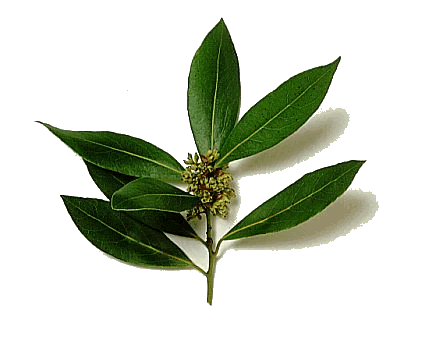                Učini dobro djelo!					Ekolozi Laurus Nobilis